Test składnia fiszek w ePUAP w dniu 12 października 2021 krok po krokuKliknij w link „Pismo ogólne do podmiotu publicznego” https://moj.gov.pl/pismo-ogolne/usluga-online/engine/ng/index?xFormsAppName=PismoOgolneDoPodmiotuPublicznego&xFormsFo rmName=WniosekPojawi się formularz pisma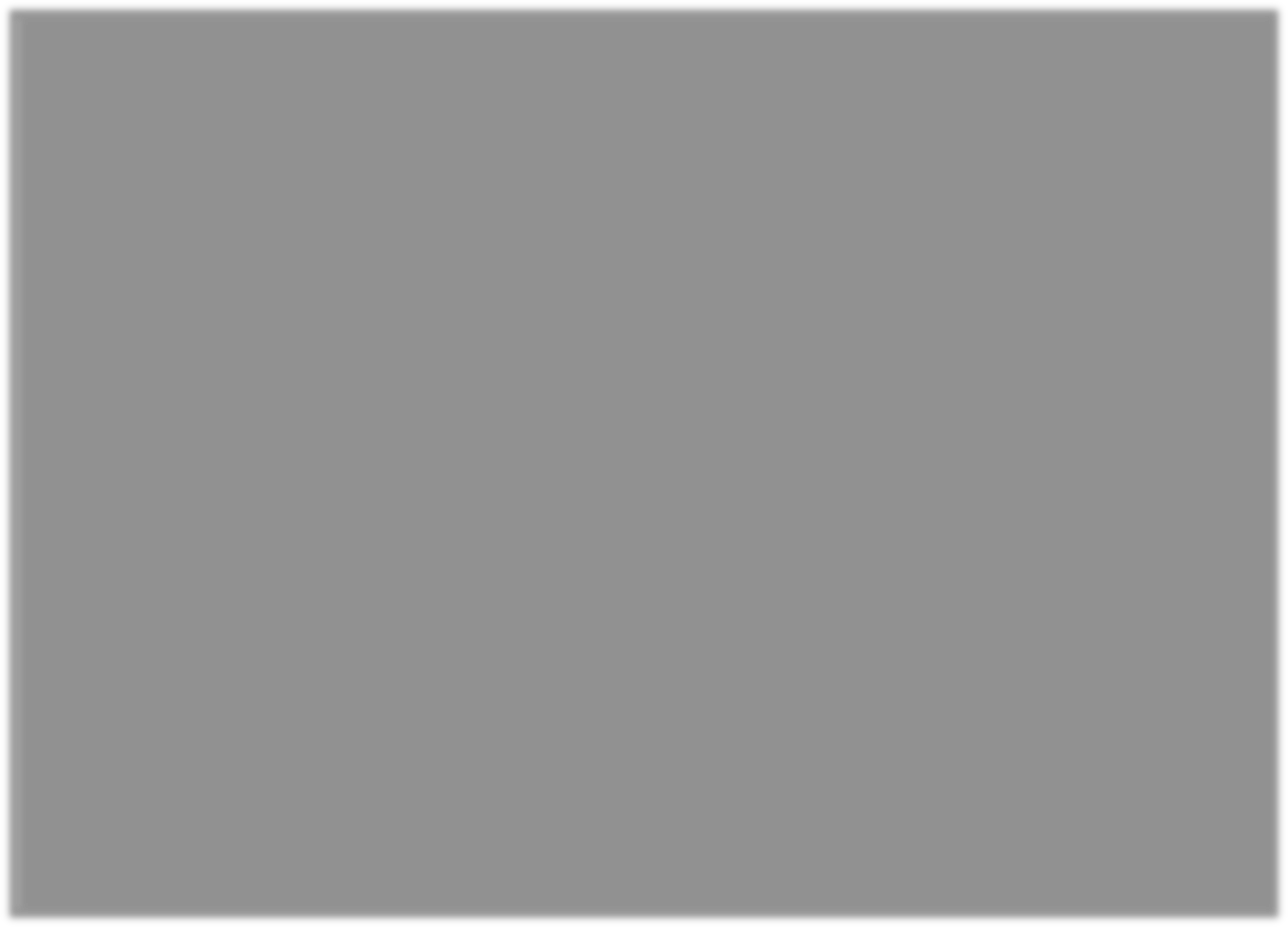 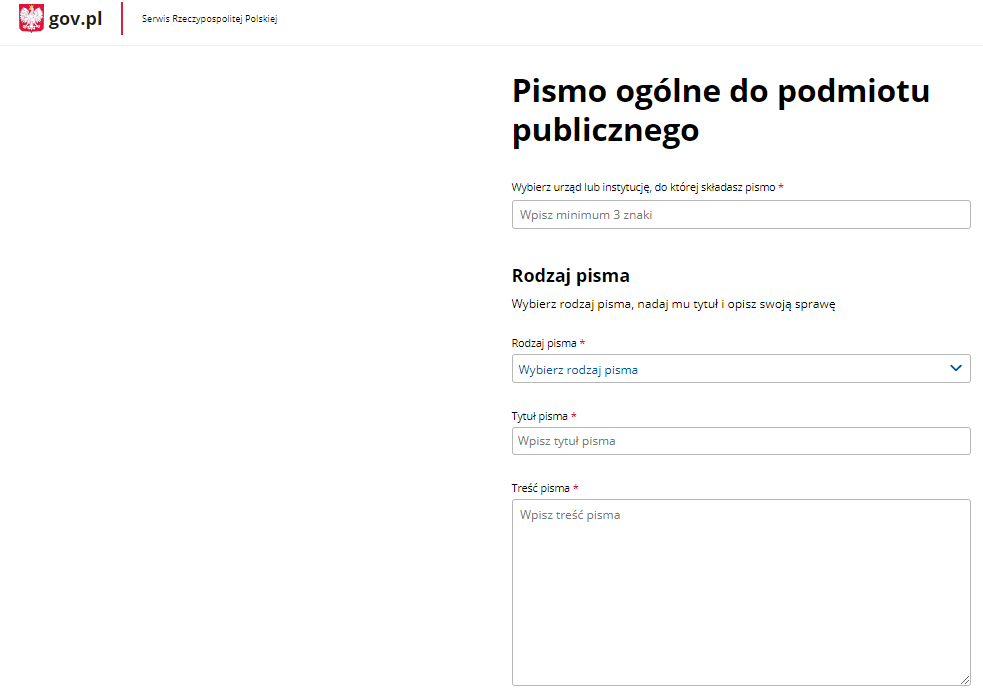 W polu „Wybierz urząd, instytucję do której składasz pismo” wpisz Wojewódzki Urząd Pracy w Katowicach.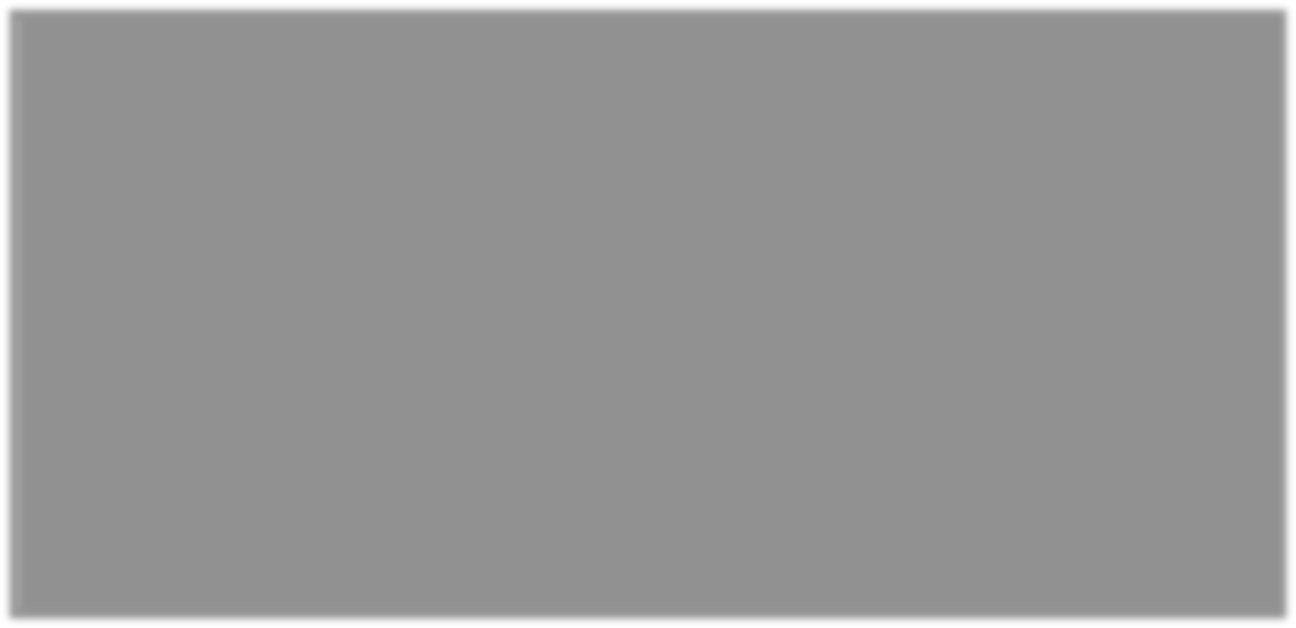 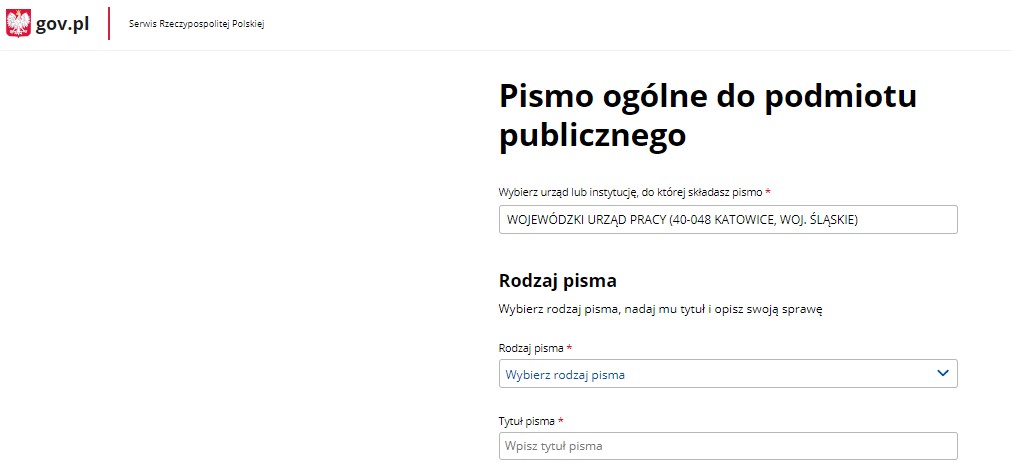 W polu „Rodzaj pisma” wybierz Wniosek.W polu „Treść pisma” wpisz: „Test”W polu „Treść pisma” wpisz: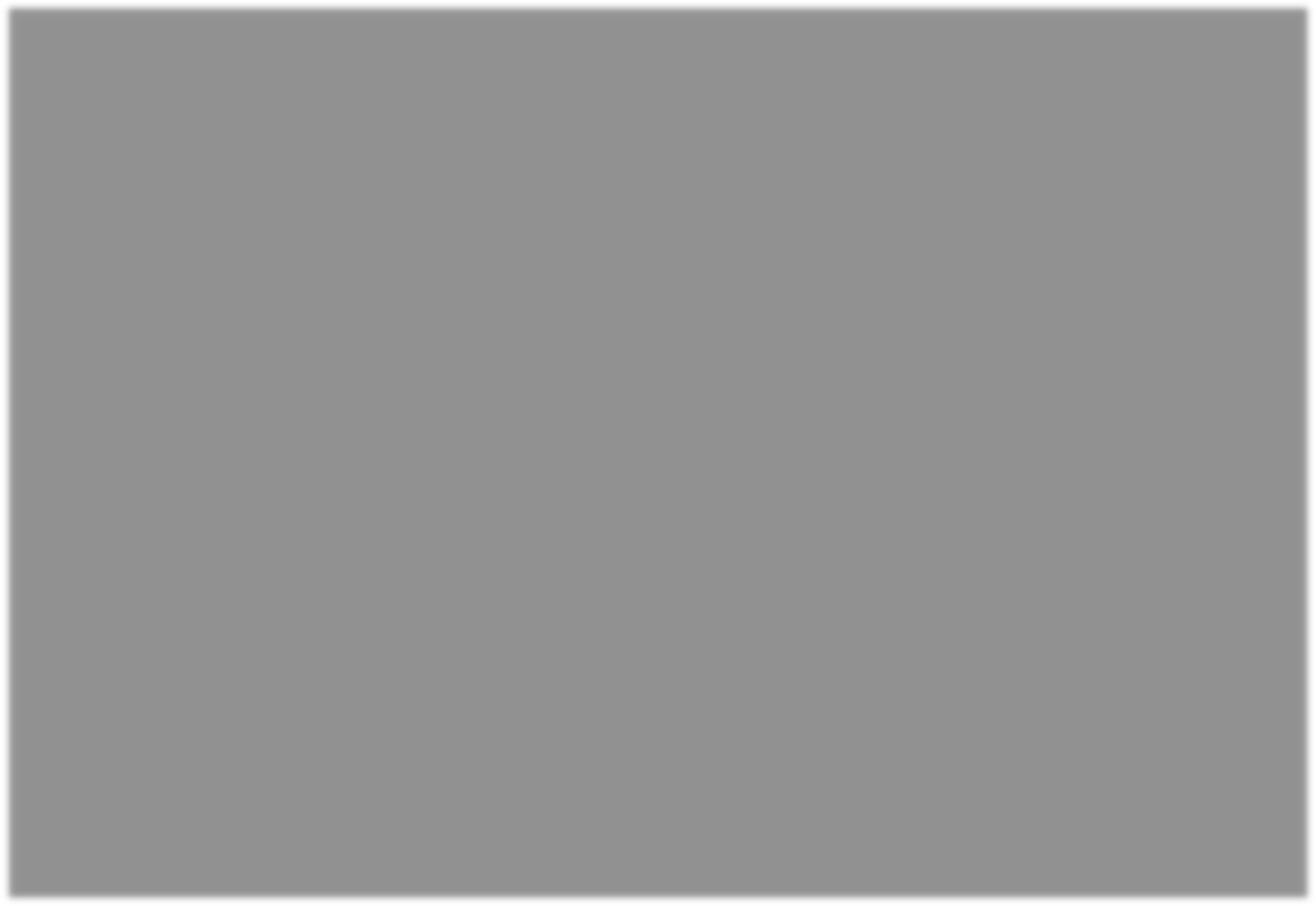 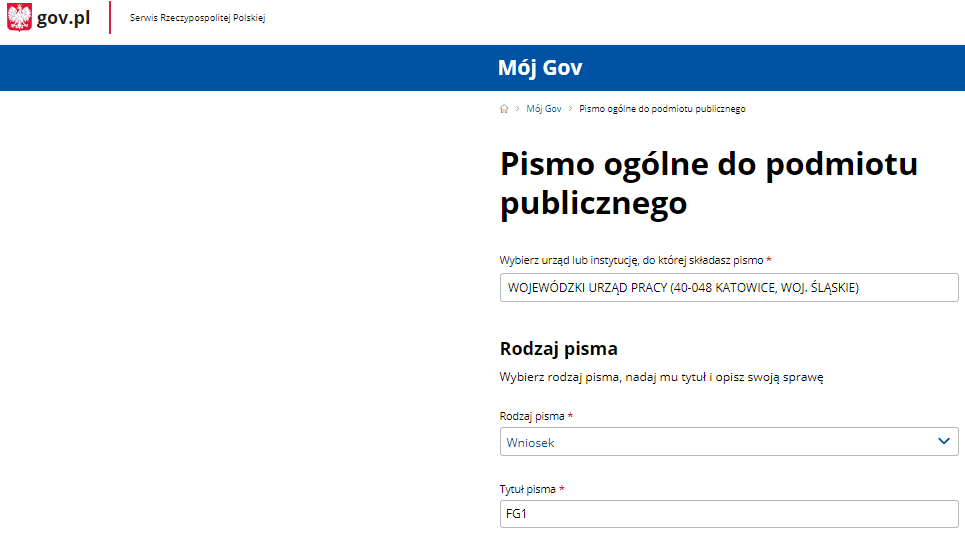 NIP przedsiębiorstwa np.: 0000000000 (na użytek testu sugerujemy skopiować„0” z tej instrukcji)Numer usługi z Bazy Usług Rozwojowych (na użytek testu sugerujemy skopiować poniższe testowe numery)2021/00/00/00000/0000000, 2021/11/11/11111/1111111,2021/22/22/22222/2222222, 2021/33/33/33333/3333333Łączna liczba osób kierowana na usługę np.: 4Całkowita wartość netto usługi/usług pomnożona przez liczbę wszystkich osób kierowanych na usługę/usługi np.: 4 złNie dodawaj żadnych załączników.Następnie przewiń na dół strony i wybierz przycisk „Dalej”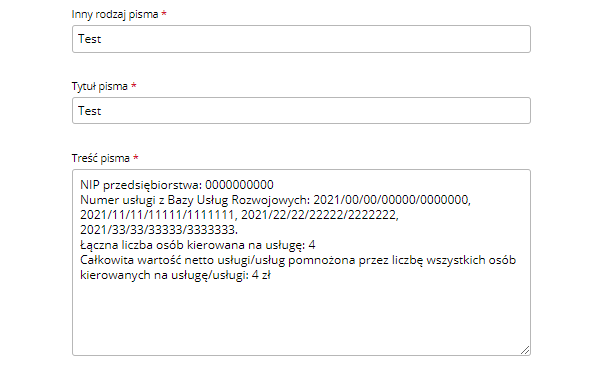 Przejdziesz do „Podglądu pisma ogólnego”. Upewnij się, że dane zostały wpisane w sposób prawidłowy.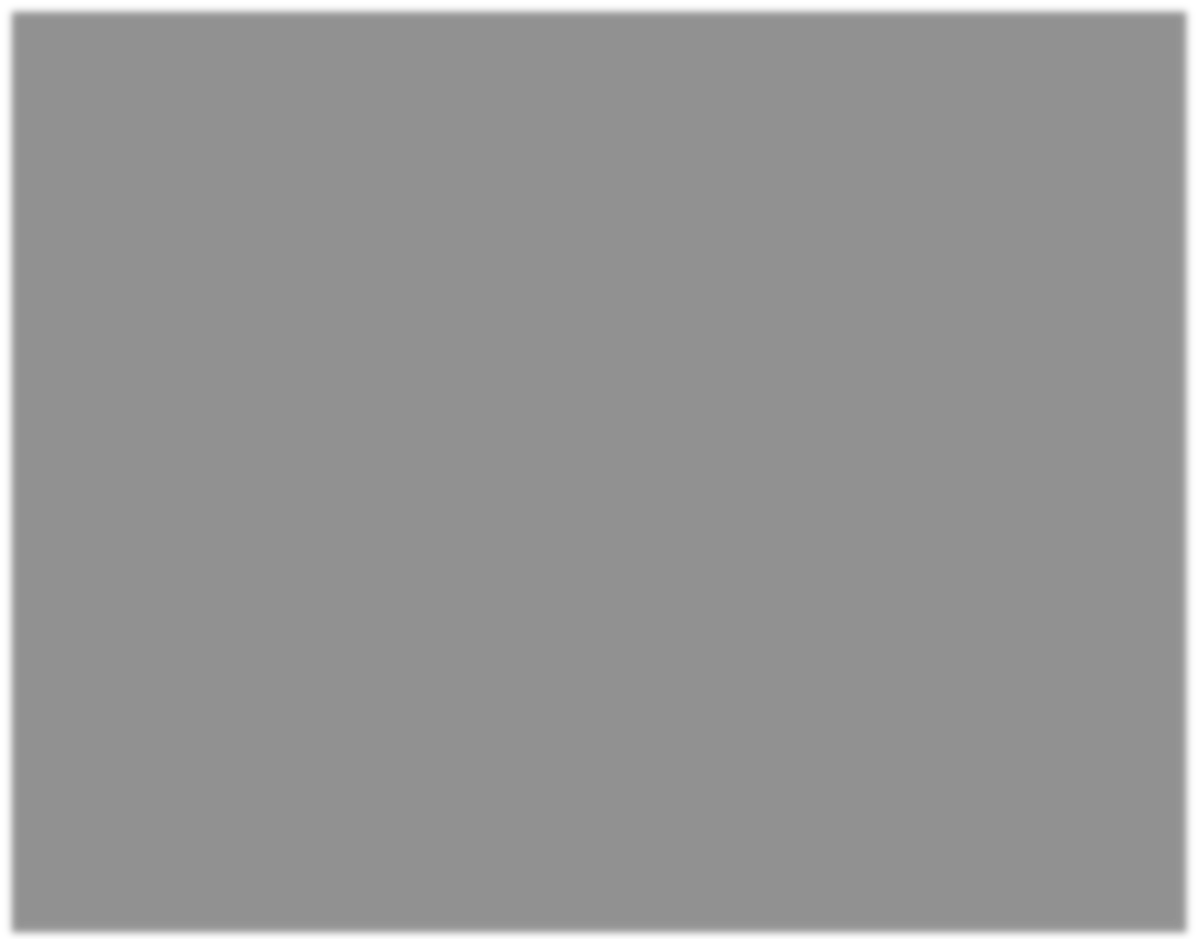 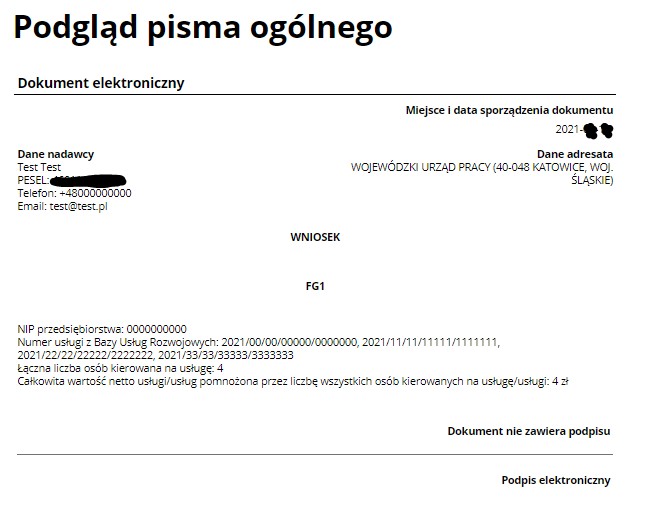 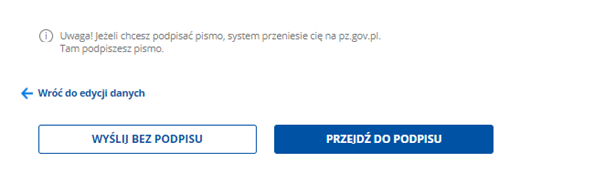 Pismo podpisywane jest za pomocą kwalifikowanego podpisu elektronicznego lub podpisu zaufanego, w tym celu należy:kliknąć na przycisk PRZEJDŹ DO PODPISU,jeżeli wybierzemy opcję „Podpisz podpisem zaufanym”, na nr telefonu podany przy zakładaniu profilu zaufanego zostanie przesłany sms z kodem autoryzacyjnym, który należy wpisać,kliknąć na POTWIERDŹ i pismo ogólne automatycznie zostanie wysłane do WUP w Katowicach.Po uzupełnieniu powyższych danych wybieramy opcję Wyślij.Skuteczne doręczenie pisma ogólnego potwierdzane jest automatycznym wydaniem Urzędowego Poświadczenia Przedłożenia (UPP).Wysłane pismo ogólne oraz UPP można zobaczyć logując się na ePUAP - w skrzynce ePUAP (Moja skrzynka) w folderze Wysłane.